Základní škola a Mateřská škola Ladná, příspěvková organizace  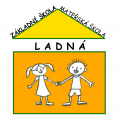 Sportovní 13, 691 46 Ladná, IČO: 75092654, tel. 519355103, 519322287	e-mail: info@zsamsladna.cz, www.zsamsladna.cz Směrnice pro stanovení kritérií při překročení kapacity pro přijímání dětí k předškolnímu vzdělávání s datem přijetí od 1. 9. 2022Na základě § 34 odst. 3 a 4 zákona č. 561/2004 Sb., o předškolním, základním, středním, vyšším odborném a jiném vzdělávání (školský zákon), v platném znění, stanovuje ředitelka ZŠ a MŠ kritéria pro přijetí dětí k předškolnímu vzdělávání. Dle těchto kritérií bude postupovat v případech, kdy počet žádostí o přijetí dítěte k předškolnímu vzdělávání, podaných zákonnými zástupci, překročí povolenou kapacitu. Ředitelka ZŠ a MŠ posoudí všechny přihlášky a rozhodne o přijetí či nepřijetí dítěte ve správním řízení podle následujícího klíče. Jednotlivá kritéria jsou ohodnocena určeným počtem bodů podle jejich důležitosti. Pořadí přijatých dětí se řídí výsledným součtem bodů jednotlivých kritérií dle odevzdané přihlášky do mateřské školy. K předškolnímu vzdělávání budou přednostně přijaty:děti, které dosáhnou do 31. 8. 2022 pěti let a spádově patří do obce Ladná (povinné předškolní vzdělávání - § 34 odst. 1 školského zákona). Jednotlivé body kritérií se sčítají a pořadí umístění dětí je dáno počtem splněných bodů, tedy počtem splněných kritérií. Všechny hodnocené skutečnosti se posuzují k okamžiku podání žádosti, tj. k 5. 05. 2022. V případě rovnosti výsledného součtu bodů jednotlivých kritérií bude pro přijetí dítěte k předškolnímu vzdělávání rozhodující datum narození dítěte (starší má přednost před mladším). Jako dispoziční rezerva ředitelky ZŠ a MŠ se vyhrazuje 1 místo. Předškolní zařízení je oprávněno přijmout pouze dítě, které se podrobilo stanoveným pravidelným očkováním, má doklad, že je proti nákaze imunní nebo se nemůže očkování podrobit pro trvalou kontraindikaci. Tento doklad musí být předložen vedení MŠ nejpozději do 7 dnů od zahájení přijímacího řízení tj. k datu 12. 5. 2022 (§ 50 zákona č. 258/2000 Sb., o ochraně veřejného zdraví a o změně některých souvisejících zákonů, v platném znění). Toto opatření se nevztahuje na děti s povinným předškolním vzděláváním. Žádost o umístění dítěte k předškolnímu vzdělávání a evidenční list si mohou rodiče vyzvednout v budově mateřské školy. Formulář žádosti a evidenční list jsou zveřejněny na webových stránkách školy: www.zsamsladna.cz Vyplněné žádosti o přijetí dítěte do předškolního zařízení budou přijímány dne 5. 5. 2022 od 15:30 do 17:00 hod. v budově mateřské školy. Zákonní zástupci dítěte si k zápisu do MŠ s sebou přinesou: vyplněnou žádost o přijetí dítěte vyplněný evidenční list potvrzený lékařem rodný list dítěte občanský průkaz Rozhodnutí, kterým se vyhovuje žádosti o přijetí dítěte k předškolnímu vzdělávání (rozhodnutí o přijetí), budou oznámena zveřejněním seznamu dětí, pod přiděleným registračním číslem, na veřejně přístupném místě, t.j. na vchodu do budovy MŠ Ladná a na webu školy od 23.05. 2022 po dobu 15 dnů. Rozhodnutí o nepřijetí dítěte k předškolnímu vzdělávání bude zákonným zástupcům dítěte předáno osobně nebo doručeno poštou do vlastních rukou od 23. 05. 2022. Tato směrnice nabývá účinnosti 1. 4. 2022V Ladné, dne 1. 3. 2022  Mgr. Jana Mrázová, ředitelka ZŠ a MŠ LadnáKritéria pro přijetí dítěte do mateřské školy   Bodové ohodnoceníDěti, které nejpozději před 01. 09. 2022 dosáhnou čtyř let věku a které mají trvalý pobyt ve školském obvodu příslušné mateřské školy.        40Děti, které nejpozději před 01. 09. 2022 dosáhnou tří let věku a které mají trvalý pobyt ve školském obvodu příslušné mateřské školy.        35Děti, které nejpozději před 01. 09. 2022 dosáhnou čtyř let věku a které NEmají trvalý pobyt ve školském obvodu příslušné mateřské školy.20Děti, které nejpozději před 01. 09. 2022 dosáhnou tří let věku a které NEmají trvalý pobyt ve školském obvodu příslušné mateřské školy.10Celodenní pobyt dítěte v mateřské škole         20Polodenní pobyt dítěte v mateřské škole 5Děti mladší tří let mohou být přijaty v případě volné kapacity a s ohledem na fyzickou a psychickou vyspělost dítěte